TASCA DEL 11 al 15 DE MAIG - MATEMÀTIQUES1R ESOQuadrilàters Aquestes activitats s'han de lliurar  enviant-me-les per correu electrònic amb data límit el diumenge 17 de maig . Aneu fent les activitats amb tranquil·litat i preguntant-me els dubtes. No hi ha pressa, no vull que us satureu. Repartiu el treball en diversos diesRealitza el visionat dels següents vídeos a Youtube i pren apunts a la llibreta del que s'explica en ells.VIDEO 1: https://youtu.be/ugtxchmVmVoVIDEO 2: https://youtu.be/jGwBfqVpHYEVIDEO 3: https://youtu.be/caYC_xZd0Q4Classifica els següents quadrilàters en  còncaus i convexos i entrellaçats: 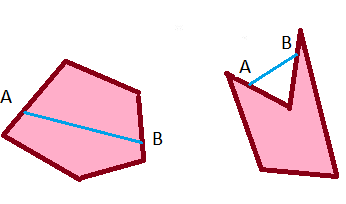 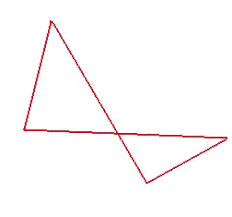 Donats els següents quadrilàters: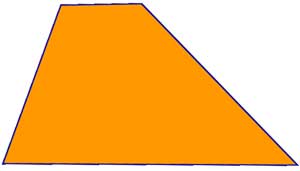 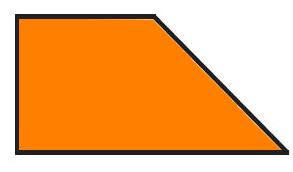 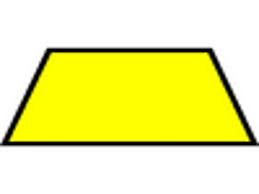 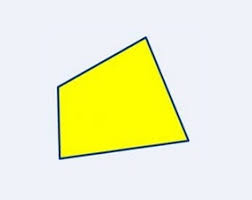 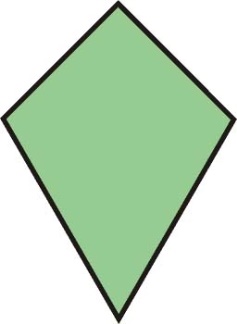 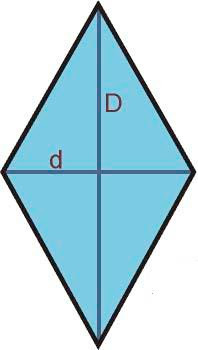 Classifiqueu-los segons classifiqueu-los segons la posició dels seus costats (paral·lelograms, trapezis i trapezoides) Classifiqueu els paral·lelograms que heu trobat en l’apartat anterior en quadrat, rectangle, rombe i romboide  Classifiqueu els trapezi que heu trobat en l’apartat a) en trapezi rectangle, isòsceles i escalè  Calculeu l’angle desconegut dels següents quadrilàters :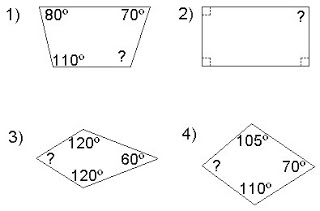 En un trapezi isòsceles un angle mesura 50º. Quant mesura cada un dels altres tres?.En un romboide un  angle mesura 120º. Quant mesura cada un dels altres?Calculeu l’àrea de les següents figures: (cada quadrat de la quadricula té 1cm de costat)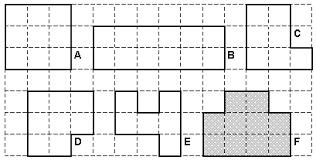 Calculeu l’àrea de les següents figures: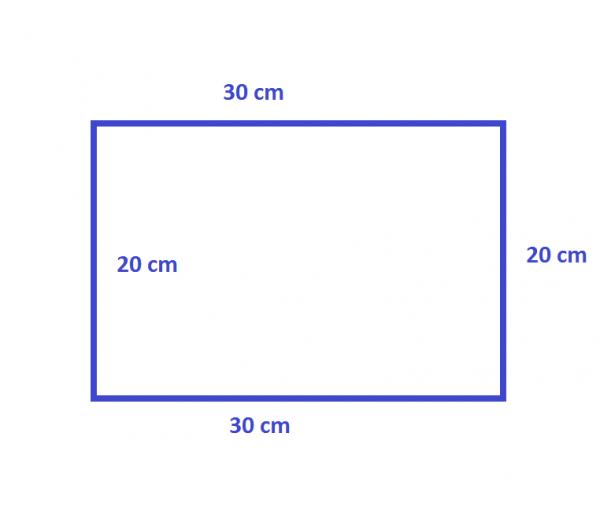 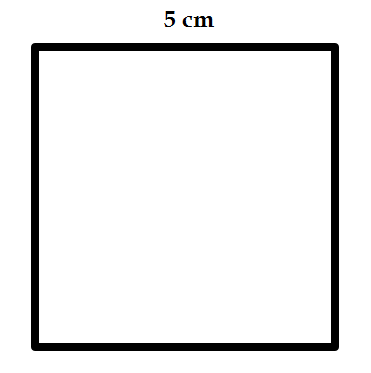 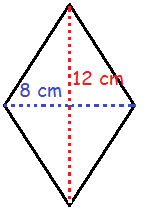 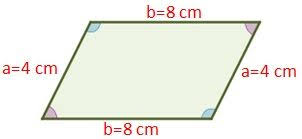 Troba:El perímetre i el àrea d’un rectangle on els seus costats fan 4,5 m i 7,9 m respectivament.El costat d’un quadrat si la seva àrea és 169 cm2. La base d’un rectangle que te un àrea de 52 dm2 i la seva alçada mesura 4 dm.L’àrea d’un romboide on la base i alçada sumen 12 cm i la base mesura el doble que l’alçada.Troba:L’àrea d’un rectangle que mesura 20,4 dm de perímetre i un dels seus costats mesura 6,3 dm. L’alçada i el perímetre d’un rectangle que té un àrea de 6231 decímetres quadrats i la seva base mesura 930 cm.L’alçada d’un rectangle que mesura 825 cm de perímetre i la seva base mesura 125 cm.L’alçada d’un rectangle que mesura 8m de base i la seva diagonal mesura 10m.